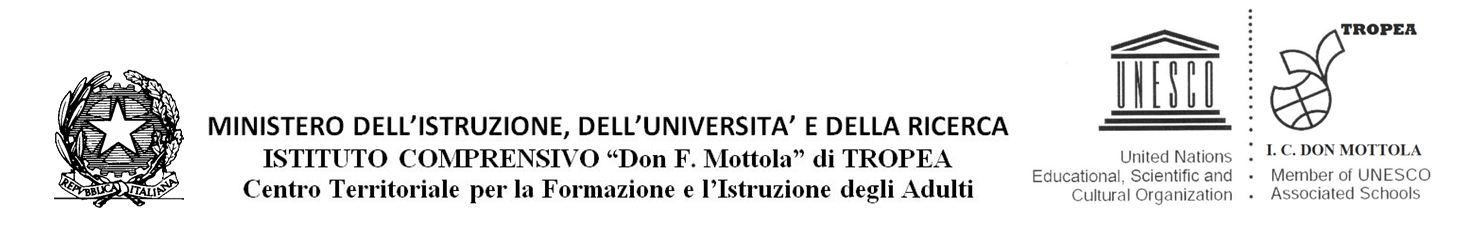 DOCUMENTO DI VALUTAZIONE FINALE DELL’ALUNNO (ai sensi dell’art.7 comma 1 OM 9 del 16/05/2020)ALUNNO: _______________________________Il Consiglio di Classe in data ____________ regolarmente costituito e alla presenza di tutti i suoi componenti, presieduto dal dirigente scolastico ____________Visto l’art. 33 della Costituzione Italiana che prescrive “un esame di Stato per l'ammissione ai vari ordini e gradi di scuole o per la conclusione di essi e per l'abilitazione all'esercizio professionale.”Visto il decreto del Presidente della Repubblica 8 marzo 1999, n. 275, recante norme sull'autonomia delle istituzioni scolastiche;Vista la legge 5 febbraio1992, n. 104, legge quadro per l'assistenza, l'integrazione sociale e i diritti delle persone handicappate;Vista la legge 8 ottobre 2010, n. 170 recante norme in materia di disturbi specifici di apprendimento in ambito scolastico;Visto il decreto legislativo 13 aprile 2017, n. 62, recante "Norme in materia di valutazione e certificazione delle competenze nel primo ciclo ed esami di Stato, a norma dell'articolo 1, commi 180 e 181, lettera i), della legge 13 luglio 2015, n. 107";Visto in particolare, l'articolo 8 del citato decreto legislativo n. 62/2017, concernente lo svolgimento ed esito dell’esame di Stato conclusivo del primo ciclo di istruzione;Visto il decreto legislativo 13 aprile 2017, n. 66, concernente Norme per la promozione dell'inclusione scolastica degli studenti con disabilità e, in particolare, l'articolo 7;Visto il decreto del Ministro dell’istruzione dell’Università e della Ricerca prot. n. 741 del 03/10/2017, in particolare l’art. 4 comma 2 che fa coincidere la commissione degli esami conclusivo del primo ciclo con il consiglio di classe in coerenza con quanto previsto dall'articolo 2, commi 3 e 6, del decreto legislativo 13 aprile 2017,n. 62;Visto il decreto legge n. 22 dell’8 aprile 2020 che all’art. 1 prevede “Con una o più ordinanze del Ministro dell'istruzione possono essere adottate, per l'anno scolastico 2019/2020, specifiche misure sulla valutazione degli alunni e sullo svolgimento degli esami di Stato conclusivi del primo e del secondo ciclo di istruzione, nei casi e con i limiti indicati ai commi successivi” e al comma 4 lettera b) del medesimo articolo “la sostituzione dell'esame di Stato conclusivo del primo ciclo di istruzione con la valutazione finale da parte del consiglio di classe che tiene conto altresì di un elaborato del candidato, come definito dalla stessa ordinanza, nonché le modalità e i criteri per l'attribuzione del voto finale, con specifiche disposizioni per i candidati privatisti, salvaguardando l'omogeneità di svolgimento rispetto all'esame dei candidati interni, in deroga agli articoli 8 e10 del decreto legislativo n. 62 del 2017;Visto il comma 1 art. 1 dell’OM 9 del 16/05/2020 che “…definisce le modalità di espletamento dell’esame di Stato del primo ciclo di istruzione…, coincidente con la valutazione finale da parte del consiglio di classe…”Visti e considerati i seguenti commi dell’art. 7 dell’OM 9 del 16/05/2020 :Comma 1 prevede “la compilazione di un documento di valutazione finale”.comma 3, “l’alunno consegue il diploma conclusivo del primo ciclo d’istruzione conseguendo una valutazione finale di almeno sei decimi”.comma 4, “La valutazione finale espressa con la votazione di dieci decimi può essere accompagnata dalla lode, con deliberazione all’unanimità del consiglio di classe, in relazione alle valutazioni conseguite nel percorso scolastico del triennio”.Comma 5, “Gli esiti della valutazione finale sono resi pubblici mediante affissione all’albo della scuola”.Procede alla valutazione complessiva del percorso scolastico dell’alunno ______________________________ nato a __________ il ____________ Iscritto per la prima volta alla classe prima dell’I.C. di Tropea nell’anno scolastico _________________VALUTAZIONE ELABORATO (art. 3 e art. 7 comma 2) Elaborato trasmesso in data _____________ Presentazione orale dell’elaborato in data ______________ (art. 4 OM 9 del 16/05/2020)Valutazione del prodotto Originalità dei contenutiCoerenza dell’argomento assegnatoChiarezza espositivaPresentazione oraleCapacità di argomentazioneVALUTAZIONE FINALE IN DECIMI DELL’ELABORATO ____________ VALUTAZIONI CONSEGUITE NELLE SINGOLE DISCIPLINE (art. 7 comma 2 OM……) per l’a.s. 2019/2020Breve Descrizione dei processi formativi (in termini di sviluppo personale, culturale e sociale) (il giudizio sintetico globale rimane) Media complessiva dei voti del terzo anno ________________ (escluso religione e il comportamento che sono espressi con giudizio sintetico) VALUTAZIONE IN DECIMI DELL’ULTIMO ANNO ____________ VOTO DI DIPLOMA scuola secondaria di primo gradoAi sensi dell’art. 7 comma 2 dell’O.M. 9/15 il consiglio di classe assegna il voto finale di diploma della scuola secondaria di primo grado tenendo conto del percorso scolastico triennale e dell’elaborato prodotto e discusso dagli studenti.Si deliberano i seguenti criteri per la determinazione del voto finale:Primo anno: peso pari al 25% del voto finale;Secondo anno: peso pari al 25% del voto finale;Terzo anno: peso pari al 30% del voto finale; Elaborato prodotto e discusso dagli studenti: 20% del voto finale Valutazione finale: Voto di diploma: ___________ Proposta della lode _______________ (art.7 comma 4 OM 9 del 16/05/2020) unanimità   SI / NOAttribuzione della lode ____________________ all’unanimitàIl segretario del Consiglio di classe			I docenti Consiglio di Classe			_____________________________			___________________________________________________________________________________________________________________________________________________________________________________________________________Il Dirigente Scolastico_____________________________ArteEd.FisicaMusicaTecnologiaGeografiaItalianoLingua FranceseReligioneScienzeMatematicaStoriaIngleseComportamentoVoto medio I anno (A)Voto medio II anno (B)Voto medio III anno (C)Voto elaborato (D)